	Тема недели: «Транспорт» Занятие по развитию мелкой моторики с элементами изо-деятельности в младшей группе на тему «Веселый автобус»Задачи:— развивать мелкую моторику, используя умение расслаблять и напрягать мышцы рук, подвижность суставов;— закреплять умение правильно держать карандаш;— формировать умение аккуратно раскрашивать рисунок, не заходя за контуры;— учить распознавать различные виды транспорта по контуру.Материалы: картинки с изображением автобуса, цветные карандаши, листы бумаги с изображением транспорта (раскраска).Динамическая пауза «Автобус» (смотрим видео) https://youtu.be/esh8gvV6IiM Вот мы в автобусе сидим,(Дети сидят на коврике и покачивают головой из стороны в сторону.)И сидим, и сидим,И из окошечка глядим, все глядим,(Смыкают пальцы рук «окошечком», смотрят в него, поворачиваясь из стороны в сторону.)Все глядим!Глядим назад, глядим вперед:(Смотрят из-под ладони то в одну, то в другую сторону.)Вот так вот, вот так вот.Ну что ж автобус не везет,(Пожимают плечами.)Не везет?Колеса закрутились:(Выполняют круговые движения руками впереди от себя.)Вот так вот, вот так вот.Вперед мы покатились:Вот так вот, вот так вот.А щетки по стеклу шуршат:(Качают согнутыми в локтях руками перед лицом.)Вжик-вжик-вжик,Вжик-вжик-вжик.Все капельки смести хотят:Вжик-вжик-вжик!И мы не просто так сидим.(Изображают, что крутят руль и бибикают.)Бип-бип-бип,Бип-бип-бип,Мы громко-громко все гудим:Бип-бип-бип!Пускай автобус нас трясет:(Подпрыгивают.)Вот так вот, вот так вот.Мы едем-едем все вперед.(Ходят по кругу.)Вот так вот!Раскрашивание рисунка «Автобус»Педагог предлагает детям картинки с контурным изображением автобуса для раскрашивания и цветные карандаши. Обращает внимание, что раскрашивать рисунок необходимо в одном направлении, не заходить за линии.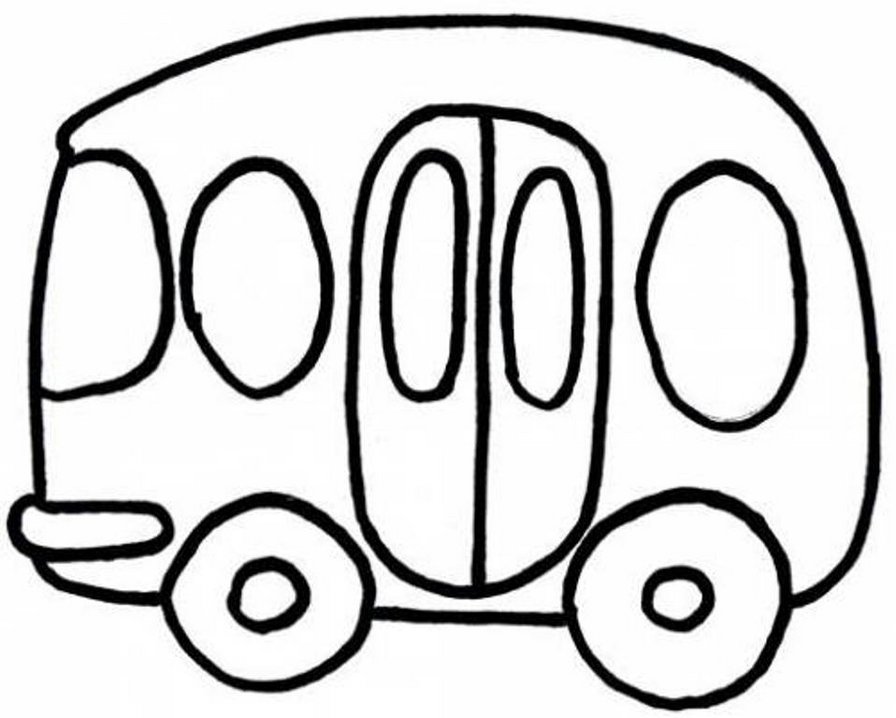 